London college of excellenceContent page for L3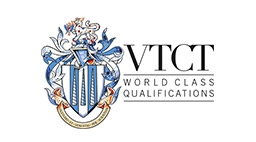 V19 Declarations Evidence FormVTCT Log BooksG22Knowledge and understanding /assignments /homework questions H32Knowledge and understanding /assignments /homework questions                                   B13Observations /consultation cards Written exams  Knowledge and understanding /assignments /homework questions B14Observations /consultation cards Written exams  Knowledge and understanding /assignments /homework questions B20Observations /consultation cards Written exams  Knowledge and understanding /assignments /homework questions                                    B23Observations /consultation cards Written exams  Knowledge and understanding /assignments /homework questions B24Observations /consultation cards Written exams  Knowledge and understanding /assignments /homework questions B29Observations /consultation cards Written exams  Knowledge and understanding /assignments /homework questions Anatomy and physiology exams Paper 1 of 2Paper 2 of 2 